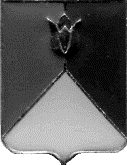 РОССИЙСКАЯ ФЕДЕРАЦИЯАДМИНИСТРАЦИЯ КУНАШАКСКОГО МУНИЦИПАЛЬНОГО РАЙОНАЧЕЛЯБИНСКОЙ ОБЛАСТИПОСТАНОВЛЕНИЕот «29» января 2016 г. №105Руководствуясь письмом Министерством имущества и природных ресурсов Челябинской области от 19.11.2015 г. № 1/16438, постановлением администрации Кунашакского муниципального района от 23.12.2015 г. № 2427 «Об утверждении Положения «Об утверждении программ финансово-хозяйственной деятельности и отчетности руководителей муниципальных унитарных предприятий Кунашакского муниципального района об их выполнении»	П О С Т А Н О В Л Я Ю:1. Утвердить прилагаемое Положение о балансовой комиссии по анализу эффективности деятельности муниципальных унитарных предприятий Кунашакского муниципального района (Приложение).2. Управляющему делами администрации района (Якупова Ю.Р.) разместить настоящее постановление на официальном сайте администрации Кунашакского муниципального района и опубликовать в газете «Кунашакские вести».3. Организацию выполнения настоящего постановления возложить на исполняющего обязанности руководителя Управления имущественных и земельных отношений Кунашакского муниципального района Басырова М.К.Глава района                                                                                              С.Н. АминовПриложениек постановлениюадминистрации Кунашакского муниципального районаот «29» января 2016 г. №105Положениео балансовой комиссии по анализу эффективности деятельностимуниципальных унитарных предприятий Кунашакского муниципального районаОбщие положения	1. Настоящее Положение о балансовой комиссии по анализу эффективности деятельности муниципальных унитарных предприятий Кунашакского муниципального района (далее именуется - балансовая комиссия) разработано в соответствии с Гражданским кодексом Российской Федерации, Федеральным законом от 14.11.2002 г. № 161-ФЗ «О государственных и муниципальных унитарных предприятиях», постановлением администрации Кунашакского муниципального района от 23.12.2015 г. № 2427 «Об утверждении Положения «Об утверждении программ финансово-хозяйственной деятельности и отчетности руководителей муниципальных унитарных предприятий Кунашакского муниципального района об их выполнении», Уставом Кунашакского муниципального района и определяет цели, задачи, функции, права, а также состав и порядок работы балансовой комиссии.	2. Балансовая комиссия является органом, осуществляющим анализ эффективности деятельности муниципальных унитарных предприятий Кунашакского муниципального района (далее - предприятия), подведомственных Управлению имущественных и земельных отношений администрации Кунашакского муниципального района (далее именуется - УИиЗО).	3. Балансовая комиссия руководствуется в своей деятельности федеральными и областными законами, указами Президента Российской Федерации, постановлениями Правительства Российской Федерации и Правительства Челябинской области, муниципальными правовыми актами Кунашакского муниципального района, а также настоящим Положением.II. Задачи, функции и права балансовой комиссии1. Балансовая комиссия создается в целях повышения эффективности деятельности предприятий.2. Основными задачами балансовой комиссии являются:1) оценка финансового состояния предприятий;2) анализ показателей финансово-экономической деятельности предприятий;3) деятельности руководителей предприятий по итогам работы за отчетный период.3. Для выполнения возложенных задач балансовая комиссия осуществляет следующие функции:1) рассматривает программы финансово-хозяйственной деятельности предприятий, технико-экономические обоснования планируемых мероприятий и затрат на их реализацию, согласованные УИиЗО;2) рассматривает бухгалтерскую отчетность и отчеты руководителей предприятий, согласованные УИиЗО;3) рассматривает ключевые показатели эффективности (КПЭ) деятельности руководителей предприятий и контролирует их фактическое выполнение;4) рассматривает предложения отраслевого органа по повышению эффективности деятельности предприятий и осуществляет контроль за реализацией принятых решений.4. Балансовая комиссия по вопросам, входящим в ее компетенцию, имеет право:1) запрашивать и получать у руководителей предприятий необходимые для ее деятельности документы, материалы и информацию, в том числе, копии первичных документов;2) создавать рабочие группы с привлечением экспертов и специалистов;3) вносить предложения о привлечении руководителя предприятия к ответственности в соответствии с законодательством Российской Федерации и Челябинской области.4) вносить в установленном порядке предложения по реорганизации, приватизации и ликвидации предприятий;5) получать информацию по реализации принятых балансовой комиссией решений и рекомендаций, а также отчеты руководителей предприятий об устранении выявленных нарушений.5. Документы, материалы и информация, необходимые для проведения балансовой комиссии, представляются руководителями предприятий в УИиЗО в сроки и порядке, определенные постановлением администрации Кунашакского муниципального района от 23.12.2015 г. № 2427 «Об утверждении Положения «Об утверждении программ финансово-хозяйственной деятельности и отчетности руководителей муниципальных унитарных предприятий Кунашакского муниципального района об их выполнении».III. Состав и порядок работы балансовой комиссии.	1. Балансовая комиссия создается на основании распоряжения администрации Кунашакского муниципального района.	2. Организационно-техническое обеспечение деятельности балансовой комиссии осуществляет УИиЗО.	В состав балансовой комиссии входят с правом голоса Глава района руководитель Управления, руководитель Финансового Управления администрации Кунашакского муниципального района, начальник экономического отдела администрации Кунашакского муниципального района, председатель Контрольно-ревизионной комиссии Кунашакского муниципального района (по согласованию).	Председателем балансовой комиссии с правом решающего голоса является Первый Глава Кунашакского муниципального района. Заместителем председателя балансовой комиссии – руководитель УИиЗО.	Председатель балансовой комиссии может привлекать иные структурные органы и учреждения администрации Кунашакского муниципального района для участия в заседании балансовой комиссии с правом совещательного голоса.	Председатель руководит деятельностью балансовой комиссии, председательствует на заседаниях, организует ее работу, осуществляет общий контроль за реализацией принятых балансовой комиссией решений. В случае отсутствия председателя балансовой комиссии его обязанности исполняет заместитель председателя.	Секретарем балансовой комиссии с правом совещательного голоса назначается сотрудник УИиЗО.	4. Балансовая комиссия самостоятельно определяет порядок организации своей работы. Материалы, а также информация о месте, дате и времени проведения заседания балансовой комиссии заблаговременно направляются членам комиссии телефонограммой в письменной и электронной форме.	5. Экономический отдел администрации района после получения материалов (бухгалтерской отчетности и отчета руководителя предприятия) проводит анализ финансово-хозяйственной деятельности предприятия и представляет на заседание балансовой комиссии заключение с результатами проведенного анализа.	6. Балансовая комиссия принимает решение по рассматриваемому вопросу путем открытого голосования.	Решение балансовой комиссии принимается простым большинством голосов от числа членов балансовой комиссии с правом голоса, участвующихв заседании. В случае равенства голосов решающим является голос председателя на заседании балансовой комиссии.	Решения балансовой комиссии оформляются протоколами.	Член балансовой комиссии, не согласный с принятым решением, имеет право в письменном виде изложить свое особое мнение, которое приобщается к протоколу.	7. Решения балансовой комиссии, принятые в пределах ее компетенции, являются обязательными для руководителей предприятий и направляются им в виде копий протоколов заседаний балансовой комиссии или выписок из них.Об утверждении Положения о балансовой комиссии по анализу эффективности деятельности муниципальных унитарных предприятий Кунашакского муниципального района